T.C.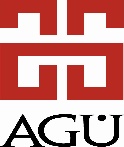 ABDULLAH GÜL ÜNİVERSİTESİFEN BİLİMLERİ ENSTİTÜSÜ………………………… Anabilim Dalı BaşkanlığıSayı	: 88674282-50.02/							          ……/…../20...Konu	: Doktora Yeterlik Sınavı SonucuMÜDÜRLÜK MAKAMINA	Anabilim Dalımız öğrencileri hakkında alınan Doktora Yeterlik Komite Kararı aşağıya çıkarılmıştır.	Bilgilerinize arz ederim.DOKTORA YETERLİK KOMİTESİ BAŞKANLIĞINAİlgi:	….. /…../20… tarih ve ….. sayılı Yönetim Kurulu Kararı.	Doktora Yeterlik Jürimiz, 20…..-20….. Eğitim-Öğretim Yılı Güz/Bahar Yarıyılında aşağıdaki tabloda ismi bulunan doktora öğrencisinin …-…/…/20.. tarihlerinde yapılan Temel Kısım, Uzmanlık Alanı yazılı sınavını ve …../…../20…  tarihinde yapılan Sözlü Sınavını değerlendirmiştir. Sınav sonucunun aşağıdaki şekilde oy birliği/oy çokluğu ile kabulüne karar verilmiştir.	Bilgilerinize arz ederiz.Ek: Sınav Evrakı (.......... Sayfa) (Yazılı Soruları ve Cevapları)Not: Cevap anahtarları da sorumlu öğretim üyesi tarafından paraflanarak Enstitüye teslim edilmelidir.)NOT: Birinci sayfa Anabilim Dalı Sekreterliği tarafından doldurulacaktır.TUTANAK	Anabilim Dalımız 20…-20… Eğitim Öğretim Yılı Güz/Bahar yarıyılında yapılan Doktora Yeterlik Sınavı Uzmanlık/Temel alanı sınavının sınav kağıtları teslim edilmiştir/teslim alınmıştır.Sınav Evrakının Sayfa Sayısı: …………………..Not: Sınav evraklarının her sayfası öğrenci ve sınav jürisi/jürileri tarafından ıslak imzalı olarak paraflanacaktır..........................................Anabilim Dalı BaşkanlığınaLisansüstü Sınavların Çevrimiçi Ortamda Yapılması ile İlgili Yönergenin 6. Maddesinin 7. Fıkrası uyarınca; danışmanı olduğum ........................ numaralı doktora öğrencisi .................................. temel alan, uzmanlık alan yazılı ve sözlü sınavları sorunsuz bir şekilde tamamlanmıştır.Gereğini bilgilerinize arz ederim.Not (Silinecek)	:Sınav sonuçları, yeterlilik sınavını izleyen üç gün içinde ilgili Anabilim Dalı Başkanlığı tarafından ekleri ile birlikte Enstitüye bildirilir.Yeterlilik sınavında başarılı olan öğrenci için bir ay içinde Tez İzleme Komitesi oluşturulur.Öğrencinin başarılı sayılabilmesi için yazılının her iki kısmından ve sözlüden ayrı ayrı 100 puan üzerinden en az 80 puan alması gerekir.	Öğrenci gelecek dönemde sadece başarısız olduğu kısımlardan tekrar sınava alınır.Sözlü Sınav Evrakı: Sözlü sınavda sorulan sorular tutanak altına alınmalı ve orada bulunan jüri üyeleri tarafından bu tutanak imzalanmalıdır. Öğrencinin verdiği cevapların yazılmasına gerek yoktur.Yazılı Sınav Evrakı: Sınav kağıdı, puanlamalı cevap anahtarı, üzeri notlandırılmış öğrencinin sınav kağıtlarından oluşmaktadır. Bu evrakların bütün sayfaları öğrenci ve gözetmen jüri üyesi/leri tarafından imzalanarak Enstitüye teslim edilecek tutanağa eklenmelidir.DOKTORA YETERLİK KOMİTE KARARIDOKTORA YETERLİK KOMİTE KARARIDOKTORA YETERLİK KOMİTE KARARIToplantı TarihiToplantı SayısıKarar Sayısı………/…./20……..……Doktora Yeterlik Komitesi toplanarak;Karar No 1: 20…..-20….. Eğitim-Öğretim Yılı Güz/Bahar Yarıyılında Anabilim Dalımız öğrencilerinin Doktora Yeterlik Sınav Jürisinden gelen teklif yazıları ve ekleri üzerinde görüşüldü.Lisansüstü Eğitim ve Öğretim Yönetmeliği 19. Maddesi, Abdullah Gül Üniversitesi Lisansüstü Eğitim-Öğretim ve Sınav Yönetmeliği’nin 35. Maddesi uyarınca, aşağıda isimleri belirtilen Anabilim Dalımız öğrencilerinin 20…..-20….. Eğitim-Öğretim Yılı Güz/Bahar Yarıyılında Doktora Yeterlik Sınav Jürisinden gelen teklif yazıları ve ekleri incelenmiş olup, öğrencilerin başarı durumları için varılan sonuçların sınav jürisinden geldiği şekliyle kabulüne  oy birliği/oy çokluğu karar verilmiştir.Ek :Doktora Yeterlik Sınavı Tutanağı ve Ekleri (…… Sayfa)Doktora Yeterlik Komitesi toplanarak;Karar No 1: 20…..-20….. Eğitim-Öğretim Yılı Güz/Bahar Yarıyılında Anabilim Dalımız öğrencilerinin Doktora Yeterlik Sınav Jürisinden gelen teklif yazıları ve ekleri üzerinde görüşüldü.Lisansüstü Eğitim ve Öğretim Yönetmeliği 19. Maddesi, Abdullah Gül Üniversitesi Lisansüstü Eğitim-Öğretim ve Sınav Yönetmeliği’nin 35. Maddesi uyarınca, aşağıda isimleri belirtilen Anabilim Dalımız öğrencilerinin 20…..-20….. Eğitim-Öğretim Yılı Güz/Bahar Yarıyılında Doktora Yeterlik Sınav Jürisinden gelen teklif yazıları ve ekleri incelenmiş olup, öğrencilerin başarı durumları için varılan sonuçların sınav jürisinden geldiği şekliyle kabulüne  oy birliği/oy çokluğu karar verilmiştir.Ek :Doktora Yeterlik Sınavı Tutanağı ve Ekleri (…… Sayfa)Doktora Yeterlik Komitesi toplanarak;Karar No 1: 20…..-20….. Eğitim-Öğretim Yılı Güz/Bahar Yarıyılında Anabilim Dalımız öğrencilerinin Doktora Yeterlik Sınav Jürisinden gelen teklif yazıları ve ekleri üzerinde görüşüldü.Lisansüstü Eğitim ve Öğretim Yönetmeliği 19. Maddesi, Abdullah Gül Üniversitesi Lisansüstü Eğitim-Öğretim ve Sınav Yönetmeliği’nin 35. Maddesi uyarınca, aşağıda isimleri belirtilen Anabilim Dalımız öğrencilerinin 20…..-20….. Eğitim-Öğretim Yılı Güz/Bahar Yarıyılında Doktora Yeterlik Sınav Jürisinden gelen teklif yazıları ve ekleri incelenmiş olup, öğrencilerin başarı durumları için varılan sonuçların sınav jürisinden geldiği şekliyle kabulüne  oy birliği/oy çokluğu karar verilmiştir.Ek :Doktora Yeterlik Sınavı Tutanağı ve Ekleri (…… Sayfa)Adı SoyadıNumarasıTemel Kısım Yazılı Sınav SonucuTemel Kısım Yazılı Sınav SonucuUzmanlık Alanı Yazılı Sınav SonucuUzmanlık Alanı Yazılı Sınav SonucuSözlü Sınav SonucuSözlü Sınav SonucuÖneriAdı SoyadıNumarasıNotuDeğerlendirmeNotuDeğerlendirmeNotuDeğerlendirmeÖneriBaşarılı/BaşarısızBaşarılı/BaşarısızBaşarılı/Başarısız-(imza)Üye(imza)Üye(imza)Üye(imza)Üye(imza)Üye…/…/202..Teslim Eden ÖğrenciAdı Soyadıİmzası…/…/202..Teslim Alan Jüri ÜyesiAdı Soyadıİmzası…/…/202..Teslim Alan Jüri ÜyesiAdı SoyadıİmzasıSNDoktora Yeterlik Sözlü Sınavı Soruları(imza)Üye(imza)Üye(imza)Üye(imza)Üye(imza)Üyeİmza.../.../20..Danışmanın Adı Soyadı